Акт о внедрении результатов научных исследованийБархерит Галины Яковлевны по теме«Преодоление осложненного поведения подростков в условиях открытой воспитательной системы»Наименование предложений для внедрения1. Методика взаимодействия педколлектива, родителей, социума по преодолению осложненного поведения подростков.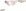 Система дифференцированной воспитательной работы с подростками осложненного поведения на основе их индивидуально-типологических особенностей и программы поэтапного взаимодействия с ними.Когда и кем предложеноГ.Я.Бархерит в ходе исследования в 2000—2002 гг.Источники информацииБархерит Г. Я. Классификация типов подростков, коррекция их поведения // Праблемы выхавання. - 2000. - № 4. - с. 60 -67.Бархерит Г. Я., Кахнович Я. В. Подходы к преодолению осложненного поведения подростков П Адукацыя i выхаванне. 2001. - мЗ. - с. 19-27.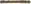 Бархерит Г. Я. Социально-психологические тренинги и психолого-педагогические консилиумы как средство преодоления осложненного поведения подростков // Сацыяльна работа.- 2001 .- - С. 63 - 73.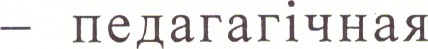 1. Когда и кем внедреноСредней школой №15 г. Лиды в 2001-2002 гг.Директор средней школы №15		П.П. Макуцевич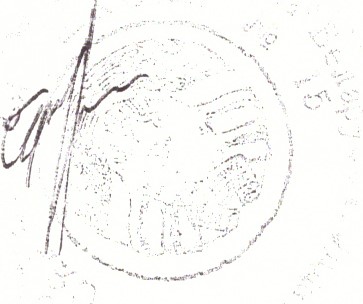 